8.razred, s. Vianea Ana PezerNa satu vjeronauka učenici 8.a i 8.b razreda memory kartice, kartice s pitanjima i domino. Tip sata bio je ponavljanje nastavne cjeline pod nazivom Čovjekovo traganje za živim Bogom.Radili su u skupinama:  skupina izrađivala je memori kartice na nastavni sadržaj koji se nalazi u udžbeniku na str. od 30.-37.  skupina izrađivala je domino (str. 38.-43.)skupina izrađivala je kartice s pitanjima (str. 44.-49.)Radovi učenika 8.a razreda: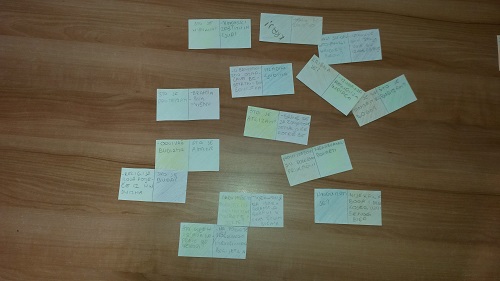 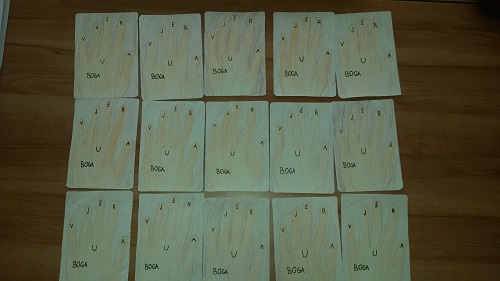 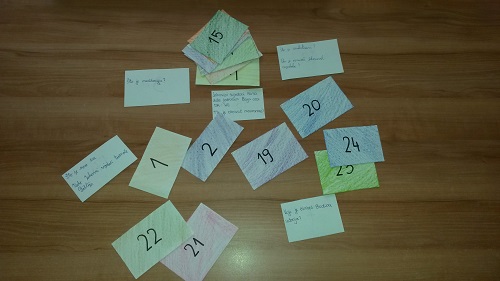 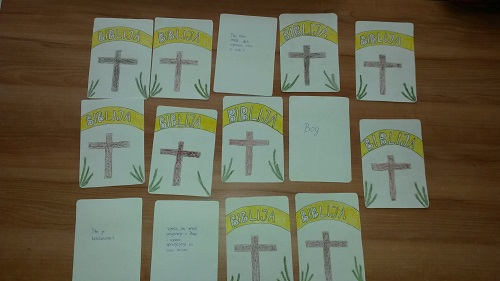 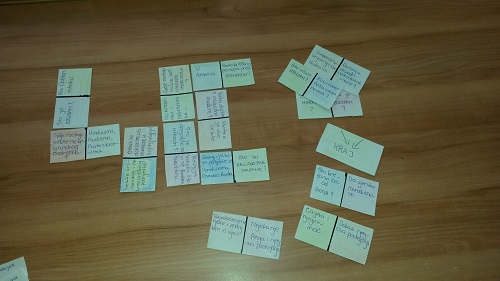 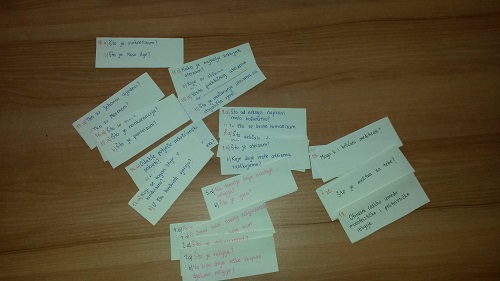 